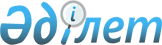 Об организации общественных работ по Панфиловскому району
					
			Утративший силу
			
			
		
					Постановление акимата Панфиловского района Алматинской области от 30 января 2013 года N 16, зарегистрировано Департаментом юстиции Алматинской области 27 февраля 2013 года N 2306. Утратило силу постановлением акимата Панфиловского района Алматинской области от 22 января 2014 года N 16      Сноска. Утратило силу - постановлением акимата Панфиловского района Алматинской области от 22.01.2014 N 16

      Примечание РЦПИ:

      В тексте сохранена авторская орфография и пунктуация.

      В соответствии с подпунктом 13) пункта 1 статьи 31 Закона Республики Казахстан от 23 января 2011 года "О местном государственном управлении и самоуправлении в Республике Казахстан", подпунктом 5) статьи 7 и статьи 20 Закона Республики Казахстан от 23 января 2001 года "О занятости населения" и постановлением Правительства Республики Казахстан от 19 июня 2001 года N 836 "О мерах по реализации Закона Республики Казахстан от 23 января 2001 года "О занятости населения", акимат района ПОСТАНОВЛЯЕТ:



      1.Организовать общественные работы в Панфиловском районе.



      2.Утвердить перечень организаций, виды, объемы и конкретные условия общественных работ, размеры оплаты труда участников и источник их финансирования, а также определить спрос и предложение на общественные работы согласно приложения.



      3.Признать утратившим силу постановление акимата Панфиловского района от 2 февраля 2012 года "Об организации общественных работ по Панфиловскому району" N 76 (зарегистрированного в Реестре государственной регистрации нормативных правовых актов от 29 февраля 2012 года за N 2-16-151, опубликованного в районной газете "Жаркент өңірі" за N 16 от 22 марта 2012 года).



      4.Контроль за исполнением настоящего постановления возложить на заместителя акима района Раева Амантая Абдыкадыровича.



      5.Настоящее постановление вступает в силу со дня государственной регистрации в органах юстиции и вводится в действие по истечении десяти календарных дней после дня его первого официального опубликования.      Аким района                                М. Бигелдиев      СОГЛАСОВАНО:      Начальник государственного

      учреждения "Отдел занятости

      и социальных программ

      Панфиловского района"                      Жакыпбай Азат Жапарович

      30 января 2013 год

Приложение к постановлению

акимата Панфиловского района

за N 16 от 30 января 2013 года

"Об организации общественных

работ по Панфиловскому району" 

Перечень организаций, виды, объемы и конкретные условия

общественных работ, размеры оплаты труда участников и

источник их финансирования, а также спрос и предложение

на общественные работы
					© 2012. РГП на ПХВ «Институт законодательства и правовой информации Республики Казахстан» Министерства юстиции Республики Казахстан
				NПеречень

органи-

зацийВиды

общес-

твенных

работОбъемы и конкретные

условияОбъемы и конкретные

условияРаз-

меры

опла-

ты

труда

участ-

никовИс-

точ-

ник

фи-

нан-

си-

ро-

ва-

нияСпрос

(ко-

ли-

чес-

тво

участ-

ни-

ков)Пре-

дло-

жение

(ко-

ли-

чес-

тво

участ-

ни-

ков)NПеречень

органи-

зацийВиды

общес-

твенных

работОбъем

(на

одно-

го

участ-

ника)Конкретные

условияРаз-

меры

опла-

ты

труда

участ-

никовИс-

точ-

ник

фи-

нан-

си-

ро-

ва-

нияСпрос

(ко-

ли-

чес-

тво

участ-

ни-

ков)Пре-

дло-

жение

(ко-

ли-

чес-

тво

участ-

ни-

ков)1Аппарат

акима

города

Жаркента1.Помощь

органи-

зациям

жилищно-

комму-

нального

хозяй-

ства в

уборке

терри-

тории

города и

сельских

насе-

ленных

пунктов.2.Озе-

ленение

и

благо-

устрой-

ство в

целях

эколо-

гичес-

кого

оздоро-

вления

региона.3.Помощь

в приеме

доку-

ментов

на

получе-

ние

адресной

социаль-

ной

помощи и

пособий

детям до

18 лет

(обход

домов в

округе,

помощь в

подсчете

скота,

помощь в

подшивке

документ

в, их

копиро-

вании и

выдаче).4.Помощь

в

восста-

новлении

историко

-архи-

тектур-

ных

памят-

ников

(пок-

раска,

очистка,

побелка)До

3500

ква-

драт-

ных

мет-

ровДо

3500

ква-

драт-

ных

мет-

ровДо

500

доку-

мен-

товДо 2

па-

мят-

никовОбщественные

работы

организуются

путем создания

временных

рабочих мест;

предназначены

специально для

безработных;

количество

рабочих мест

практически не

ограничено,

работы носят

временный

характер и для

их организации

не могут быть

использованы

постоянные

рабочие места

и вакансии;

возможность

организовать

работы на

условиях

неполного

рабочего

времени и по

гибкому

графику;

обладают

экономической,

социальной и

экологической

полезностью

для региона;

предоставляют

возможность

временного

трудоустройств

лицам, не

имеющим

специального

образования;

направление

безработных на

общественные

работы

осуществляется

районным

отделом

занятости и

социальных

программ с их

согласия в

порядке

очередности

согласно дате

регистрации.Ус-

та-

нов-

лен-

ный

зако-

нода-

тель-

ством

Рес-

пуб-

лики

Ка-

зах-

стан

ми-

ни-

маль-

ный

раз-

мер

за-

ра-

бот-

ной

платыМест-

ный

бюд-

жет2020552020552Аппарат

акима

Айдарлин-

ского

сельского

округа1.Помощь

органи-

зациям

жилищно-

комму-

нального

хозяй-

ства в

уборке

терри-

тории

города и

сельских

насе-

ленных

пунктов.2.Озе-

ленение

и

благо-

устрой-

ство в

целях

эколо-

гичес-

кого

оздоро-

вления

региона.3.Помощь

в приеме

доку-

ментов

на

получе-

ние

адресной

социаль-

ной

помощи и

пособий

детям до

18 лет

(обход

домов в

округе,

помощь в

подсчете

скота,

помощь в

подшивке

документ

в, их

копиро-

вании и

выдаче).4.Помощь

в

восста-

новлении

историко

-архи-

тектур-

ных

памят-

ников

(пок-

раска,

очистка,

побелка)До

3500

ква-

драт-

ных

мет-

ровДо

3500

ква-

драт-

ных

мет-

ровДо

500

доку-

мен-

товДо

500

доку-

мен-

товОбщественные

работы

организуются

путем создания

временных

рабочих мест;

предназначены

специально для

безработных;

количество

рабочих мест

практически не

ограничено,

работы носят

временный

характер и для

их организации

не могут быть

использованы

постоянные

рабочие места

и вакансии;

возможность

организовать

работы на

условиях

неполного

рабочего

времени и по

гибкому

графику;

обладают

экономической,

социальной и

экологической

полезностью

для региона;

предоставляют

возможность

временного

трудоустройств

лицам, не

имеющим

специального

образования;

направление

безработных на

общественные

работы

осуществляется

районным

отделом

занятости и

социальных

программ с их

согласия в

порядке

очередности

согласно дате

регистрации.Ус-

та-

нов-

лен-

ный

зако-

нода-

тель-

ством

Рес-

пуб-

лики

Ка-

зах-

стан

ми-

ни-

маль-

ный

раз-

мер

за-

ра-

бот-

ной

платыМест-

ный

бюд-

жет1515441515443Аппарат

акима

Бирлик-

ского

сельского

округа1.Помощь

органи-

зациям

жилищно-

комму-

нального

хозяй-

ства в

уборке

терри-

тории

города и

сельских

насе-

ленных

пунктов.2.Озе-

ленение

и

благо-

устрой-

ство в

целях

эколо-

гичес-

кого

оздоро-

вления

региона.3.Помощь

в приеме

доку-

ментов

на

получе-

ние

адресной

социаль-

ной

помощи и

пособий

детям до

18 лет

(обход

домов в

округе,

помощь в

подсчете

скота,

помощь в

подшивке

документ

в, их

копиро-

вании и

выдаче).4.Помощь

в

восста-

новлении

историко

-архи-

тектур-

ных

памят-

ников

(пок-

раска,

очистка,

побелка)До

3500

ква-

драт-

ных

мет-

ровДо

3500

ква-

драт-

ных

мет-

ровДо

500

доку-

мен-

товДо

500

доку-

мен-

товОбщественные

работы

организуются

путем создания

временных

рабочих мест;

предназначены

специально для

безработных;

количество

рабочих мест

практически не

ограничено,

работы носят

временный

характер и для

их организации

не могут быть

использованы

постоянные

рабочие места

и вакансии;

возможность

организовать

работы на

условиях

неполного

рабочего

времени и по

гибкому

графику;

обладают

экономической,

социальной и

экологической

полезностью

для региона;

предоставляют

возможность

временного

трудоустройств

лицам, не

имеющим

специального

образования;

направление

безработных на

общественные

работы

осуществляется

районным

отделом

занятости и

социальных

программ с их

согласия в

порядке

очередности

согласно дате

регистрации.Ус-

та-

нов-

лен-

ный

зако-

нода-

тель-

ством

Рес-

пуб-

лики

Ка-

зах-

стан

ми-

ни-

маль-

ный

раз-

мер

за-

ра-

бот-

ной

платыМест-

ный

бюд-

жет1515441515444Аппарат

акима

Кокталь-

ского

сельского

округа1.Помощь

органи-

зациям

жилищно-

комму-

нального

хозяй-

ства в

уборке

терри-

тории

города и

сельских

насе-

ленных

пунктов.2.Озе-

ленение

и

благо-

устрой-

ство в

целях

эколо-

гичес-

кого

оздоро-

вления

региона.3.Помощь

в приеме

доку-

ментов

на

получе-

ние

адресной

социаль-

ной

помощи и

пособий

детям до

18 лет

(обход

домов в

округе,

помощь в

подсчете

скота,

помощь в

подшивке

документ

в, их

копиро-

вании и

выдаче).4.Помощь

в

восста-

новлении

историко

-архи-

тектур-

ных

памят-

ников

(пок-

раска,

очистка,

побелка)До

3500

ква-

драт-

ных

мет-

ровДо

3500

ква-

драт-

ных

мет-

ровДо

500

доку-

мен-

товДо

500

доку-

мен-

товОбщественные

работы

организуются

путем создания

временных

рабочих мест;

предназначены

специально для

безработных;

количество

рабочих мест

практически не

ограничено,

работы носят

временный

характер и для

их организации

не могут быть

использованы

постоянные

рабочие места

и вакансии;

возможность

организовать

работы на

условиях

неполного

рабочего

времени и по

гибкому

графику;

обладают

экономической,

социальной и

экологической

полезностью

для региона;

предоставляют

возможность

временного

трудоустройств

лицам, не

имеющим

специального

образования;

направление

безработных на

общественные

работы

осуществляется

районным

отделом

занятости и

социальных

программ с их

согласия в

порядке

очередности

согласно дате

регистрации.Ус-

та-

нов-

лен-

ный

зако-

нода-

тель-

ством

Рес-

пуб-

лики

Ка-

зах-

стан

ми-

ни-

маль-

ный

раз-

мер

за-

ра-

бот-

ной

платыМест-

ный

бюд-

жет1515841515845Аппарат

акима

Коныр-

оленского

сельского

округа1.Помощь

органи-

зациям

жилищно-

комму-

нального

хозяй-

ства в

уборке

терри-

тории

города и

сельских

насе-

ленных

пунктов.2.Озе-

ленение

и

благо-

устрой-

ство в

целях

эколо-

гичес-

кого

оздоро-

вления

региона.3.Помощь

в приеме

доку-

ментов

на

получе-

ние

адресной

социаль-

ной

помощи и

пособий

детям до

18 лет

(обход

домов в

округе,

помощь в

подсчете

скота,

помощь в

подшивке

документ

в, их

копиро-

вании и

выдаче).4.Помощь

в

восста-

новлении

историко

-архи-

тектур-

ных

памят-

ников

(пок-

раска,

очистка,

побелка)До

3500

ква-

драт-

ных

мет-

ровДо

3500

ква-

драт-

ных

мет-

ровДо

500

доку-

мен-

товДо

500

доку-

мен-

товОбщественные

работы

организуются

путем создания

временных

рабочих мест;

предназначены

специально для

безработных;

количество

рабочих мест

практически не

ограничено,

работы носят

временный

характер и для

их организации

не могут быть

использованы

постоянные

рабочие места

и вакансии;

возможность

организовать

работы на

условиях

неполного

рабочего

времени и по

гибкому

графику;

обладают

экономической,

социальной и

экологической

полезностью

для региона;

предоставляют

возможность

временного

трудоустройств

лицам, не

имеющим

специального

образования;

направление

безработных на

общественные

работы

осуществляется

районным

отделом

занятости и

социальных

программ с их

согласия в

порядке

очередности

согласно дате

регистрации.Ус-

та-

нов-

лен-

ный

зако-

нода-

тель-

ством

Рес-

пуб-

лики

Ка-

зах-

стан

ми-

ни-

маль-

ный

раз-

мер

за-

ра-

бот-

ной

платыМест-

ный

бюд-

жет1515441515446Аппарат

акима

Сарыбель-

ского

сельского

округа1.Помощь

органи-

зациям

жилищно-

комму-

нального

хозяй-

ства в

уборке

терри-

тории

города и

сельских

насе-

ленных

пунктов.2.Озе-

ленение

и

благо-

устрой-

ство в

целях

эколо-

гичес-

кого

оздоро-

вления

региона.3.Помощь

в приеме

доку-

ментов

на

получе-

ние

адресной

социаль-

ной

помощи и

пособий

детям до

18 лет

(обход

домов в

округе,

помощь в

подсчете

скота,

помощь в

подшивке

документ

в, их

копиро-

вании и

выдаче).4.Помощь

в

восста-

новлении

историко

-архи-

тектур-

ных

памят-

ников

(пок-

раска,

очистка,

побелка)До

3500

ква-

драт-

ных

мет-

ровДо

3500

ква-

драт-

ных

мет-

ровДо

500

доку-

мен-

товДо

500

доку-

мен-

товОбщественные

работы

организуются

путем создания

временных

рабочих мест;

предназначены

специально для

безработных;

количество

рабочих мест

практически не

ограничено,

работы носят

временный

характер и для

их организации

не могут быть

использованы

постоянные

рабочие места

и вакансии;

возможность

организовать

работы на

условиях

неполного

рабочего

времени и по

гибкому

графику;

обладают

экономической,

социальной и

экологической

полезностью

для региона;

предоставляют

возможность

временного

трудоустройств

лицам, не

имеющим

специального

образования;

направление

безработных на

общественные

работы

осуществляется

районным

отделом

занятости и

социальных

программ с их

согласия в

порядке

очередности

согласно дате

регистрации.Ус-

та-

нов-

лен-

ный

зако-

нода-

тель-

ством

Рес-

пуб-

лики

Ка-

зах-

стан

ми-

ни-

маль-

ный

раз-

мер

за-

ра-

бот-

ной

платыМест-

ный

бюд-

жет1515441515447Аппарат

акима

Пиджим-

ского

сельского

округа1.Помощь

органи-

зациям

жилищно-

комму-

нального

хозяй-

ства в

уборке

терри-

тории

города и

сельских

насе-

ленных

пунктов.2.Озе-

ленение

и

благо-

устрой-

ство в

целях

эколо-

гичес-

кого

оздоро-

вления

региона.3.Помощь

в приеме

доку-

ментов

на

получе-

ние

адресной

социаль-

ной

помощи и

пособий

детям до

18 лет

(обход

домов в

округе,

помощь в

подсчете

скота,

помощь в

подшивке

документ

в, их

копиро-

вании и

выдаче).4.Помощь

в

восста-

новлении

историко

-архи-

тектур-

ных

памят-

ников

(пок-

раска,

очистка,

побелка)До

3500

ква-

драт-

ных

мет-

ровДо

3500

ква-

драт-

ных

мет-

ровДо

500

доку-

мен-

товДо

500

доку-

мен-

товОбщественные

работы

организуются

путем создания

временных

рабочих мест;

предназначены

специально для

безработных;

количество

рабочих мест

практически не

ограничено,

работы носят

временный

характер и для

их организации

не могут быть

использованы

постоянные

рабочие места

и вакансии;

возможность

организовать

работы на

условиях

неполного

рабочего

времени и по

гибкому

графику;

обладают

экономической,

социальной и

экологической

полезностью

для региона;

предоставляют

возможность

временного

трудоустройств

лицам, не

имеющим

специального

образования;

направление

безработных на

общественные

работы

осуществляется

районным

отделом

занятости и

социальных

программ с их

согласия в

порядке

очередности

согласно дате

регистрации.Ус-

та-

нов-

лен-

ный

зако-

нода-

тель-

ством

Рес-

пуб-

лики

Ка-

зах-

стан

ми-

ни-

маль-

ный

раз-

мер

за-

ра-

бот-

ной

платыМест-

ный

бюд-

жет1515441515448Аппарат

акима

Улкен-

агашского

сельского

округа1.Помощь

органи-

зациям

жилищно-

комму-

нального

хозяй-

ства в

уборке

терри-

тории

города и

сельских

насе-

ленных

пунктов.2.Озе-

ленение

и

благо-

устрой-

ство в

целях

эколо-

гичес-

кого

оздоро-

вления

региона.3.Помощь

в приеме

доку-

ментов

на

получе-

ние

адресной

социаль-

ной

помощи и

пособий

детям до

18 лет

(обход

домов в

округе,

помощь в

подсчете

скота,

помощь в

подшивке

документ

в, их

копиро-

вании и

выдаче).4.Помощь

в

восста-

новлении

историко

-архи-

тектур-

ных

памят-

ников

(пок-

раска,

очистка,

побелка)До

3500

ква-

драт-

ных

мет-

ровДо

3500

ква-

драт-

ных

мет-

ровДо

500

доку-

мен-

товДо

500

доку-

мен-

товОбщественные

работы

организуются

путем создания

временных

рабочих мест;

предназначены

специально для

безработных;

количество

рабочих мест

практически не

ограничено,

работы носят

временный

характер и для

их организации

не могут быть

использованы

постоянные

рабочие места

и вакансии;

возможность

организовать

работы на

условиях

неполного

рабочего

времени и по

гибкому

графику;

обладают

экономической,

социальной и

экологической

полезностью

для региона;

предоставляют

возможность

временного

трудоустройств

лицам, не

имеющим

специального

образования;

направление

безработных на

общественные

работы

осуществляется

районным

отделом

занятости и

социальных

программ с их

согласия в

порядке

очередности

согласно дате

регистрации.Ус-

та-

нов-

лен-

ный

зако-

нода-

тель-

ством

Рес-

пуб-

лики

Ка-

зах-

стан

ми-

ни-

маль-

ный

раз-

мер

за-

ра-

бот-

ной

платыМест-

ный

бюд-

жет1515441515449Аппарат

акима

Чулокай-

ского

сельского

округа1.Помощь

органи-

зациям

жилищно-

комму-

нального

хозяй-

ства в

уборке

терри-

тории

города и

сельских

насе-

ленных

пунктов.2.Озе-

ленение

и

благо-

устрой-

ство в

целях

эколо-

гичес-

кого

оздоро-

вления

региона.3.Помощь

в приеме

доку-

ментов

на

получе-

ние

адресной

социаль-

ной

помощи и

пособий

детям до

18 лет

(обход

домов в

округе,

помощь в

подсчете

скота,

помощь в

подшивке

документ

в, их

копиро-

вании и

выдаче).4.Помощь

в

восста-

новлении

историко

-архи-

тектур-

ных

памят-

ников

(пок-

раска,

очистка,

побелка)До

3500

ква-

драт-

ных

мет-

ровДо

3500

ква-

драт-

ных

мет-

ровДо

500

доку-

мен-

товДо

500

доку-

мен-

товОбщественные

работы

организуются

путем создания

временных

рабочих мест;

предназначены

специально для

безработных;

количество

рабочих мест

практически не

ограничено,

работы носят

временный

характер и для

их организации

не могут быть

использованы

постоянные

рабочие места

и вакансии;

возможность

организовать

работы на

условиях

неполного

рабочего

времени и по

гибкому

графику;

обладают

экономической,

социальной и

экологической

полезностью

для региона;

предоставляют

возможность

временного

трудоустройств

лицам, не

имеющим

специального

образования;

направление

безработных на

общественные

работы

осуществляется

районным

отделом

занятости и

социальных

программ с их

согласия в

порядке

очередности

согласно дате

регистрации.Ус-

та-

нов-

лен-

ный

зако-

нода-

тель-

ством

Рес-

пуб-

лики

Ка-

зах-

стан

ми-

ни-

маль-

ный

раз-

мер

за-

ра-

бот-

ной

платыМест-

ный

бюд-

жет15154415154410Аппарат

акима

Ушараль-

ского

сельского

округа1.Помощь

органи-

зациям

жилищно-

комму-

нального

хозяй-

ства в

уборке

терри-

тории

города и

сельских

насе-

ленных

пунктов.2.Озе-

ленение

и

благо-

устрой-

ство в

целях

эколо-

гичес-

кого

оздоро-

вления

региона.3.Помощь

в приеме

доку-

ментов

на

получе-

ние

адресной

социаль-

ной

помощи и

пособий

детям до

18 лет

(обход

домов в

округе,

помощь в

подсчете

скота,

помощь в

подшивке

документ

в, их

копиро-

вании и

выдаче).4.Помощь

в

восста-

новлении

историко

-архи-

тектур-

ных

памят-

ников

(пок-

раска,

очистка,

побелка)До

3500

ква-

драт-

ных

мет-

ровДо

3500

ква-

драт-

ных

мет-

ровДо

500

доку-

мен-

товДо

500

доку-

мен-

товОбщественные

работы

организуются

путем создания

временных

рабочих мест;

предназначены

специально для

безработных;

количество

рабочих мест

практически не

ограничено,

работы носят

временный

характер и для

их организации

не могут быть

использованы

постоянные

рабочие места

и вакансии;

возможность

организовать

работы на

условиях

неполного

рабочего

времени и по

гибкому

графику;

обладают

экономической,

социальной и

экологической

полезностью

для региона;

предоставляют

возможность

временного

трудоустройств

лицам, не

имеющим

специального

образования;

направление

безработных на

общественные

работы

осуществляется

районным

отделом

занятости и

социальных

программ с их

согласия в

порядке

очередности

согласно дате

регистрации.Ус-

та-

нов-

лен-

ный

зако-

нода-

тель-

ством

Рес-

пуб-

лики

Ка-

зах-

стан

ми-

ни-

маль-

ный

раз-

мер

за-

ра-

бот-

ной

платыМест-

ный

бюд-

жет15154415154411Аппарат

акима

Улкеншы-

ганского

сельского

округа1.Помощь

органи-

зациям

жилищно-

комму-

нального

хозяй-

ства в

уборке

терри-

тории

города и

сельских

насе-

ленных

пунктов.2.Озе-

ленение

и

благо-

устрой-

ство в

целях

эколо-

гичес-

кого

оздоро-

вления

региона.3.Помощь

в приеме

доку-

ментов

на

получе-

ние

адресной

социаль-

ной

помощи и

пособий

детям до

18 лет

(обход

домов в

округе,

помощь в

подсчете

скота,

помощь в

подшивке

документ

в, их

копиро-

вании и

выдаче).4.Помощь

в

восста-

новлении

историко

-архи-

тектур-

ных

памят-

ников

(пок-

раска,

очистка,

побелка)До

3500

ква-

драт-

ных

мет-

ровДо

3500

ква-

драт-

ных

мет-

ровДо

500

доку-

мен-

товДо

500

доку-

мен-

товОбщественные

работы

организуются

путем создания

временных

рабочих мест;

предназначены

специально для

безработных;

количество

рабочих мест

практически не

ограничено,

работы носят

временный

характер и для

их организации

не могут быть

использованы

постоянные

рабочие места

и вакансии;

возможность

организовать

работы на

условиях

неполного

рабочего

времени и по

гибкому

графику;

обладают

экономической,

социальной и

экологической

полезностью

для региона;

предоставляют

возможность

временного

трудоустройств

лицам, не

имеющим

специального

образования;

направление

безработных на

общественные

работы

осуществляется

районным

отделом

занятости и

социальных

программ с их

согласия в

порядке

очередности

согласно дате

регистрации.Ус-

та-

нов-

лен-

ный

зако-

нода-

тель-

ством

Рес-

пуб-

лики

Ка-

зах-

стан

ми-

ни-

маль-

ный

раз-

мер

за-

ра-

бот-

ной

платыМест-

ный

бюд-

жет15154415154412Аппарат

акима

Баскун-

чинского

сельского

округа1.Помощь

органи-

зациям

жилищно-

комму-

нального

хозяй-

ства в

уборке

терри-

тории

города и

сельских

насе-

ленных

пунктов.2.Озе-

ленение

и

благо-

устрой-

ство в

целях

эколо-

гичес-

кого

оздоро-

вления

региона.3.Помощь

в приеме

доку-

ментов

на

получе-

ние

адресной

социаль-

ной

помощи и

пособий

детям до

18 лет

(обход

домов в

округе,

помощь в

подсчете

скота,

помощь в

подшивке

документ

в, их

копиро-

вании и

выдаче).4.Помощь

в

восста-

новлении

историко

-архи-

тектур-

ных

памят-

ников

(пок-

раска,

очистка,

побелка)До

3500

ква-

драт-

ных

мет-

ровДо

3500

ква-

драт-

ных

мет-

ровДо

500

доку-

мен-

товДо

500

доку-

мен-

товОбщественные

работы

организуются

путем создания

временных

рабочих мест;

предназначены

специально для

безработных;

количество

рабочих мест

практически не

ограничено,

работы носят

временный

характер и для

их организации

не могут быть

использованы

постоянные

рабочие места

и вакансии;

возможность

организовать

работы на

условиях

неполного

рабочего

времени и по

гибкому

графику;

обладают

экономической,

социальной и

экологической

полезностью

для региона;

предоставляют

возможность

временного

трудоустройств

лицам, не

имеющим

специального

образования;

направление

безработных на

общественные

работы

осуществляется

районным

отделом

занятости и

социальных

программ с их

согласия в

порядке

очередности

согласно дате

регистрации.Ус-

та-

нов-

лен-

ный

зако-

нода-

тель-

ством

Рес-

пуб-

лики

Ка-

зах-

стан

ми-

ни-

маль-

ный

раз-

мер

за-

ра-

бот-

ной

платыМест-

ный

бюд-

жет15154415154413Аппарат

акима

Талдын-

ского

сельского

округа1.Помощь

органи-

зациям

жилищно-

комму-

нального

хозяй-

ства в

уборке

терри-

тории

города и

сельских

насе-

ленных

пунктов.2.Озе-

ленение

и

благо-

устрой-

ство в

целях

эколо-

гичес-

кого

оздоро-

вления

региона.3.Помощь

в приеме

доку-

ментов

на

получе-

ние

адресной

социаль-

ной

помощи и

пособий

детям до

18 лет

(обход

домов в

округе,

помощь в

подсчете

скота,

помощь в

подшивке

документ

в, их

копиро-

вании и

выдаче).4.Помощь

в

восста-

новлении

историко

-архи-

тектур-

ных

памят-

ников

(пок-

раска,

очистка,

побелка)До

3500

ква-

драт-

ных

мет-

ровДо

3500

ква-

драт-

ных

мет-

ровДо

500

доку-

мен-

товДо

500

доку-

мен-

товОбщественные

работы

организуются

путем создания

временных

рабочих мест;

предназначены

специально для

безработных;

количество

рабочих мест

практически не

ограничено,

работы носят

временный

характер и для

их организации

не могут быть

использованы

постоянные

рабочие места

и вакансии;

возможность

организовать

работы на

условиях

неполного

рабочего

времени и по

гибкому

графику;

обладают

экономической,

социальной и

экологической

полезностью

для региона;

предоставляют

возможность

временного

трудоустройств

лицам, не

имеющим

специального

образования;

направление

безработных на

общественные

работы

осуществляется

районным

отделом

занятости и

социальных

программ с их

согласия в

порядке

очередности

согласно дате

регистрации.Ус-

та-

нов-

лен-

ный

зако-

нода-

тель-

ством

Рес-

пуб-

лики

Ка-

зах-

стан

ми-

ни-

маль-

ный

раз-

мер

за-

ра-

бот-

ной

платыМест-

ный

бюд-

жет15154415154414Аппарат

акима

Жаскент-

ского

сельского

округа1.Помощь

органи-

зациям

жилищно-

комму-

нального

хозяй-

ства в

уборке

терри-

тории

города и

сельских

насе-

ленных

пунктов.2.Озе-

ленение

и

благо-

устрой-

ство в

целях

эколо-

гичес-

кого

оздоро-

вления

региона.3.Помощь

в приеме

доку-

ментов

на

получе-

ние

адресной

социаль-

ной

помощи и

пособий

детям до

18 лет

(обход

домов в

округе,

помощь в

подсчете

скота,

помощь в

подшивке

документ

в, их

копиро-

вании и

выдаче).4.Помощь

в

восста-

новлении

историко

-архи-

тектур-

ных

памят-

ников

(пок-

раска,

очистка,

побелка)До

3500

ква-

драт-

ных

мет-

ровДо

3500

ква-

драт-

ных

мет-

ровДо

500

доку-

мен-

товДо

500

доку-

мен-

товОбщественные

работы

организуются

путем создания

временных

рабочих мест;

предназначены

специально для

безработных;

количество

рабочих мест

практически не

ограничено,

работы носят

временный

характер и для

их организации

не могут быть

использованы

постоянные

рабочие места

и вакансии;

возможность

организовать

работы на

условиях

неполного

рабочего

времени и по

гибкому

графику;

обладают

экономической,

социальной и

экологической

полезностью

для региона;

предоставляют

возможность

временного

трудоустройств

лицам, не

имеющим

специального

образования;

направление

безработных на

общественные

работы

осуществляется

районным

отделом

занятости и

социальных

программ с их

согласия в

порядке

очередности

согласно дате

регистрации.Ус-

та-

нов-

лен-

ный

зако-

нода-

тель-

ством

Рес-

пуб-

лики

Ка-

зах-

стан

ми-

ни-

маль-

ный

раз-

мер

за-

ра-

бот-

ной

платыМест-

ный

бюд-

жет15154415154415Государ-

ственное

учреждение

"Отдел по

делам

обороны

Панфилов-

ского

района

Алматин-

ской

области"Помощь в

прове-

дении

регио-

нальных

общес-

твенных

кампа-

ний,

помощь в

прове-

дении

призыв-

ной

кампании

(раздача

повес-

ток,

помощь в

подшивке

доку-

ментов и

их

копиро-

вании)До

500

при-

зыв-

ных

по-

вес-

ток,

до

1500

до-

ку-

мен-

товОбщественные

работы

организуются

путем создания

временных

рабочих мест;

предназначены

специально для

безработных;

количество

рабочих мест

практически не

ограничено,

работы носят

временный

характер и для

их организации

не могут быть

использованы

постоянные

рабочие места

и вакансии;

возможность

организовать

работы на

условиях

неполного

рабочего

времени и по

гибкому

графику;

обладают

экономической,

социальной и

экологической

полезностью

для региона;

предоставляют

возможность

временного

трудоустройств

лицам, не

имеющим

специального

образования;

направление

безработных на

общественные

работы

осуществляется

районным

отделом

занятости и

социальных

программ с их

согласия в

порядке

очередности

согласно дате

регистрации.Ус-

та-

нов-

лен-

ный

зако-

нода-

тель-

ством

Рес-

пуб-

лики

Ка-

зах-

стан

ми-

ни-

маль-

ный

раз-

мер

за-

ра-

бот-

ной

платыМест-

ный

бюд-

жет101016Государ-

ственное

учреждение

"Районная

библиотека

акима

Панфилов-

ского

района"Помощь в

восста-

новлении

книжного

фонда

(приве-

дение в

порядок,

переплет

порван-

ных

книг)До

2500

книгОбщественные

работы

организуются

путем создания

временных

рабочих мест;

предназначены

специально для

безработных;

количество

рабочих мест

практически не

ограничено,

работы носят

временный

характер и для

их организации

не могут быть

использованы

постоянные

рабочие места

и вакансии;

возможность

организовать

работы на

условиях

неполного

рабочего

времени и по

гибкому

графику;

обладают

экономической,

социальной и

экологической

полезностью

для региона;

предоставляют

возможность

временного

трудоустройств

лицам, не

имеющим

специального

образования;

направление

безработных на

общественные

работы

осуществляется

районным

отделом

занятости и

социальных

программ с их

согласия в

порядке

очередности

согласно дате

регистрации.Ус-

та-

нов-

лен-

ный

зако-

нода-

тель-

ством

Рес-

пуб-

лики

Ка-

зах-

стан

ми-

ни-

маль-

ный

раз-

мер

за-

ра-

бот-

ной

платыМест-

ный

бюд-

жет101017Панфилов-

ский

филиал

государ-

ственного

учреждения

"Государ-

ственный

архив

Алматин-

ской

области"Помощь в

восста-

новлении

архив-

ного

фонда

(приве-

дение в

порядок

архивных

докумен-

тов,

подшивка

старых

доку-

ментов)До

1500

до-

ку-

мен-

товОбщественные

работы

организуются

путем создания

временных

рабочих мест;

предназначены

специально для

безработных;

количество

рабочих мест

практически не

ограничено,

работы носят

временный

характер и для

их организации

не могут быть

использованы

постоянные

рабочие места

и вакансии;

возможность

организовать

работы на

условиях

неполного

рабочего

времени и по

гибкому

графику;

обладают

экономической,

социальной и

экологической

полезностью

для региона;

предоставляют

возможность

временного

трудоустройств

лицам, не

имеющим

специального

образования;

направление

безработных на

общественные

работы

осуществляется

районным

отделом

занятости и

социальных

программ с их

согласия в

порядке

очередности

согласно дате

регистрации.Ус-

та-

нов-

лен-

ный

зако-

нода-

тель-

ством

Рес-

пуб-

лики

Ка-

зах-

стан

ми-

ни-

маль-

ный

раз-

мер

за-

ра-

бот-

ной

платыМест-

ный

бюд-

жет101018Государ-

ственное

учреждение

"Управле-

ние

юстиции

Панфилов-

ского

района

Департа-

мента

юстиции

Алматин-

ской

области

Министер-

ства

юстиции

Республики

Казахстан"Помощь в

восста-

новлении

архив-

ного

фонда

(приве-

дение в

порядок

архивных

докумен-

тов,

подшивка

старых

доку-

ментов)До

1500

до-

ку-

мен-

товОбщественные

работы

организуются

путем создания

временных

рабочих мест;

предназначены

специально для

безработных;

количество

рабочих мест

практически не

ограничено,

работы носят

временный

характер и для

их организации

не могут быть

использованы

постоянные

рабочие места

и вакансии;

возможность

организовать

работы на

условиях

неполного

рабочего

времени и по

гибкому

графику;

обладают

экономической,

социальной и

экологической

полезностью

для региона;

предоставляют

возможность

временного

трудоустройств

лицам, не

имеющим

специального

образования;

направление

безработных на

общественные

работы

осуществляется

районным

отделом

занятости и

социальных

программ с их

согласия в

порядке

очередности

согласно дате

регистрации.Ус-

та-

нов-

лен-

ный

зако-

нода-

тель-

ством

Рес-

пуб-

лики

Ка-

зах-

стан

ми-

ни-

маль-

ный

раз-

мер

за-

ра-

бот-

ной

платыМест-

ный

бюд-

жет101019Общес-

твенное

объедине-

ние

"Жаркент-

ское

городское

объеди-

нение

общества

инвалидов"1.Помощь

одиноким

преста-

релым,

инвали-

дам

(побелка

домов,

покрас-

ка,

уборка)2.Оказа-

ние

помощи в

работе

дворовых

клубов

(побел-

ка,

покрас-

ка,

уборка)3.Оказа-

ние

помощи в

прове-

дении

ремонта

жилья

участ-

ников

Великой

Отечес-

твенной

Войны

(побел-

ка,

покрас-

ка,

уборка)До 30

домовДо 3

клу-

бовДо 30 домовОбщественные

работы

организуются

путем создания

временных

рабочих мест;

предназначены

специально для

безработных;

количество

рабочих мест

практически не

ограничено,

работы носят

временный

характер и для

их организации

не могут быть

использованы

постоянные

рабочие места

и вакансии;

возможность

организовать

работы на

условиях

неполного

рабочего

времени и по

гибкому

графику;

обладают

экономической,

социальной и

экологической

полезностью

для региона;

предоставляют

возможность

временного

трудоустройств

лицам, не

имеющим

специального

образования;

направление

безработных на

общественные

работы

осуществляется

районным

отделом

занятости и

социальных

программ с их

согласия в

порядке

очередности

согласно дате

регистрации.Ус-

та-

нов-

лен-

ный

зако-

нода-

тель-

ством

Рес-

пуб-

лики

Ка-

зах-

стан

ми-

ни-

маль-

ный

раз-

мер

за-

ра-

бот-

ной

платыМест-

ный

бюд-

жет121220Общес-

твенное

объеди-

нение

"Союз

ветеранов

Афгани-

стана

"Жәрдем-А"1.Под-

держка

социаль-

но

уязвимых

слоев

насе-

ления,

помощь в

работе с

подрост-

ками из

небла-

гополуч-

ных

семей

(помощь

школам в

органи-

зации

свобод-

ного

времени

под-

ростков,

органи-

зация

спортив-

ных

секций),

помощь в

работе с

лицами,

прибыв-

шими из

мест

лишения

свободы2.Со-

действие

развитию

спор-

тивных

клубов

(подго-

товка

игровых

пло-

щадок,

помощь в

прове-

дении

турни-

ров)Охват

до 3

школ,

до 30

че-

ловекДо 3

клу-

бовОбщественные

работы

организуются

путем создания

временных

рабочих мест;

предназначены

специально для

безработных;

количество

рабочих мест

практически не

ограничено,

работы носят

временный

характер и для

их организации

не могут быть

использованы

постоянные

рабочие места

и вакансии;

возможность

организовать

работы на

условиях

неполного

рабочего

времени и по

гибкому

графику;

обладают

экономической,

социальной и

экологической

полезностью

для региона;

предоставляют

возможность

временного

трудоустройств

лицам, не

имеющим

специального

образования;

направление

безработных на

общественные

работы

осуществляется

районным

отделом

занятости и

социальных

программ с их

согласия в

порядке

очередности

согласно дате

регистрации.Ус-

та-

нов-

лен-

ный

зако-

нода-

тель-

ством

Рес-

пуб-

лики

Ка-

зах-

стан

ми-

ни-

маль-

ный

раз-

мер

за-

ра-

бот-

ной

платыМест-

ный

бюд-

жет13113121Панфилов-

ский

районный

филиал

общес-

твенного

объеди-

нения

"Народно-

Демокра-

тическая

партия

"Нур Отан"

Алматин-

ской

областиДоставка

писем,

подшивка

доку-

ментов и

оказание

помощи

при

копиро-

вании и

выдаче

доку-

ментовДо

1500

до-

ку-

мен-

товОбщественные

работы

организуются

путем создания

временных

рабочих мест;

предназначены

специально для

безработных;

количество

рабочих мест

практически не

ограничено,

работы носят

временный

характер и для

их организации

не могут быть

использованы

постоянные

рабочие места

и вакансии;

возможность

организовать

работы на

условиях

неполного

рабочего

времени и по

гибкому

графику;

обладают

экономической,

социальной и

экологической

полезностью

для региона;

предоставляют

возможность

временного

трудоустройств

лицам, не

имеющим

специального

образования;

направление

безработных на

общественные

работы

осуществляется

районным

отделом

занятости и

социальных

программ с их

согласия в

порядке

очередности

согласно дате

регистрации.Ус-

та-

нов-

лен-

ный

зако-

нода-

тель-

ством

Рес-

пуб-

лики

Ка-

зах-

стан

ми-

ни-

маль-

ный

раз-

мер

за-

ра-

бот-

ной

платыМест-

ный

бюд-

жет101022Панфи-

ловское

районное

отделение

Алматин-

ского

областного

филиала

"Государ-

ственный

центр по

выплате

пенсий"Доставка

писем,

подшивка

доку-

ментов и

оказание

помощи

при

копиро-

вании и

выдаче

доку-

ментовДо

1500

до-

ку-

мен-

товОбщественные

работы

организуются

путем создания

временных

рабочих мест;

предназначены

специально для

безработных;

количество

рабочих мест

практически не

ограничено,

работы носят

временный

характер и для

их организации

не могут быть

использованы

постоянные

рабочие места

и вакансии;

возможность

организовать

работы на

условиях

неполного

рабочего

времени и по

гибкому

графику;

обладают

экономической,

социальной и

экологической

полезностью

для региона;

предоставляют

возможность

временного

трудоустройств

лицам, не

имеющим

специального

образования;

направление

безработных на

общественные

работы

осуществляется

районным

отделом

занятости и

социальных

программ с их

согласия в

порядке

очередности

согласно дате

регистрации.Ус-

та-

нов-

лен-

ный

зако-

нода-

тель-

ством

Рес-

пуб-

лики

Ка-

зах-

стан

ми-

ни-

маль-

ный

раз-

мер

за-

ра-

бот-

ной

платыМест-

ный

бюд-

жет3323Государ-

ственное

учреждение

"Панфи-

ловское

районное

управление

казначей-

ства

Департа-

мента

казначей-

ства по

Алматин-

ской

области

Комитета

казначей-

ства

Минис-

терства

финансов

Республики

Казахстан"Доставка

писем,

подшивка

доку-

ментов и

оказание

помощи

при

копиро-

вании и

выдаче

доку-

ментовДо

1500

до-

ку-

мен-

товОбщественные

работы

организуются

путем создания

временных

рабочих мест;

предназначены

специально для

безработных;

количество

рабочих мест

практически не

ограничено,

работы носят

временный

характер и для

их организации

не могут быть

использованы

постоянные

рабочие места

и вакансии;

возможность

организовать

работы на

условиях

неполного

рабочего

времени и по

гибкому

графику;

обладают

экономической,

социальной и

экологической

полезностью

для региона;

предоставляют

возможность

временного

трудоустройств

лицам, не

имеющим

специального

образования;

направление

безработных на

общественные

работы

осуществляется

районным

отделом

занятости и

социальных

программ с их

согласия в

порядке

очередности

согласно дате

регистрации.Ус-

та-

нов-

лен-

ный

зако-

нода-

тель-

ством

Рес-

пуб-

лики

Ка-

зах-

стан

ми-

ни-

маль-

ный

раз-

мер

за-

ра-

бот-

ной

платыМест-

ный

бюд-

жет6624Государ-

ственное

учреждение

"Терри-

ториальная

земельная

инспекция

по

Алматин-

ской

области"Доставка

писем,

подшивка

доку-

ментов и

оказание

помощи

при

копиро-

вании и

выдаче

доку-

ментовДо

1500

до-

ку-

мен-

товОбщественные

работы

организуются

путем создания

временных

рабочих мест;

предназначены

специально для

безработных;

количество

рабочих мест

практически не

ограничено,

работы носят

временный

характер и для

их организации

не могут быть

использованы

постоянные

рабочие места

и вакансии;

возможность

организовать

работы на

условиях

неполного

рабочего

времени и по

гибкому

графику;

обладают

экономической,

социальной и

экологической

полезностью

для региона;

предоставляют

возможность

временного

трудоустройств

лицам, не

имеющим

специального

образования;

направление

безработных на

общественные

работы

осуществляется

районным

отделом

занятости и

социальных

программ с их

согласия в

порядке

очередности

согласно дате

регистрации.Ус-

та-

нов-

лен-

ный

зако-

нода-

тель-

ством

Рес-

пуб-

лики

Ка-

зах-

стан

ми-

ни-

маль-

ный

раз-

мер

за-

ра-

бот-

ной

платыМест-

ный

бюд-

жет3325Государ-

ственное

учреждение

"Панфи-

ловский

районный

отдел

внутренних

дел"Доставка

писем,

подшивка

доку-

ментов и

оказание

помощи

при

копиро-

вании и

выдаче

доку-

ментовДо

1500

до-

ку-

мен-

товОбщественные

работы

организуются

путем создания

временных

рабочих мест;

предназначены

специально для

безработных;

количество

рабочих мест

практически не

ограничено,

работы носят

временный

характер и для

их организации

не могут быть

использованы

постоянные

рабочие места

и вакансии;

возможность

организовать

работы на

условиях

неполного

рабочего

времени и по

гибкому

графику;

обладают

экономической,

социальной и

экологической

полезностью

для региона;

предоставляют

возможность

временного

трудоустройств

лицам, не

имеющим

специального

образования;

направление

безработных на

общественные

работы

осуществляется

районным

отделом

занятости и

социальных

программ с их

согласия в

порядке

очередности

согласно дате

регистрации.Ус-

та-

нов-

лен-

ный

зако-

нода-

тель-

ством

Рес-

пуб-

лики

Ка-

зах-

стан

ми-

ни-

маль-

ный

раз-

мер

за-

ра-

бот-

ной

платыМест-

ный

бюд-

жет44